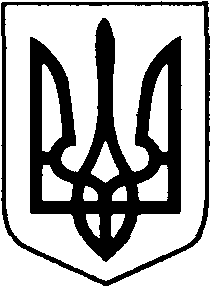 БОРАТИНСЬКА СІЛЬСЬКА РАДА ЛУЦЬКОГО РАЙОНУ ВОЛИНСЬКОЇ ОБЛАСТІРОЗПОРЯДЖЕННЯ ГОЛОВИ05 червня 2020 року                           с. Боратин                                   № 72/1.2 Про створення Тимчасової спеціальної комісії Боратинської сільської ради для контролю за дотриманням протиепідемічних заходів закладами дошкільної освіти         Відповідно до Закону України «Про захист населення від інфекційних хвороб», статей 32, 42, 59 Закону України «Про місцеве самоврядування в Україні», на виконання постанови Кабінету Міністрів України від 20 травня 2020 року № 392 «Про встановлення карантину з метою запобігання поширенню на території України гострої респіраторної хвороби COVID– 19, спричиненої коронавірусом SARS-Cov-2, та етапів послаблення протиепідемічних заходів», протоколу від 29 травня 2020 року № 18 позачергового засідання Волинської регіональної комісії з питань техногенно-екологічної безпеки та надзвичайних ситуацій, рішення виконавчого комітету Боратинської сільської ради від 29 травня 2020 року № 265 «Про координацію роботи дошкільних навчальних закладів в умовах карантину»:         1. Утворити Тимчасову спеціальну комісію Боратинської сільської ради для контролю за дотриманням протиепідемічних заходів закладами дошкільної освіти у складі, згідно з додатком.         2. Комісії:      - здійснювати перевірку стану протиепідемічних заходів вжитих закладами загальної середньої освіти для прийому здобувачів;   - надавати рекомендації щодо вжиття додаткових заходів з метою запобігання поширенню на території України гострої респіраторної хвороби COVID– 19 в медах ЗДО; 3. Секретарю комісії:- за результатами перевірок Комісії оформлювати протоколи;- після завершення роботи Комісії прозвітувати на черговому засіданні виконавчого комітету Боратинської сільської ради.         4. Контроль за виконанням цього розпорядження залишаю за собою.Сільський голова					           Сергій ЯРУЧИКБогдана МакарчукВИКОНАВЕЦЬ:Спеціаліст-юрисконсульт					Богдана Макарчук«___» ___________ 2020 рПОГОДЖЕНО:Секретар ради							Людмила Сахан		«___» ___________ 2020 рМетодист з питань освіти					Оксана Врублевська«___» ___________ 2020 рОЗНАЙОМЛЕНІ:Директор ДНЗ «Сонечко» «___» ___________ 2020 р. 					Вікторія ШмигаДиректор ДНЗ «Золота рибка»села Баїв								Мирослава Єфімчук«___» ___________ 2020 рДиректор ДНЗ «Золота рибка»села Боратин							Галина Киричук«___» ___________ 2020 р